В МАДОУ №8 г. Емвы проведены учения по антитеррору В сентябре 2018 г. в МАДОУ №8 г. Емвы прошли учения по антитеррористической безопасности с привлечением территориальных структур.  Целью учений являлось: отработка вопросов принятия решений и планирования мероприятий по противодействию терроризму, а также организация управления при проведении практической реализации.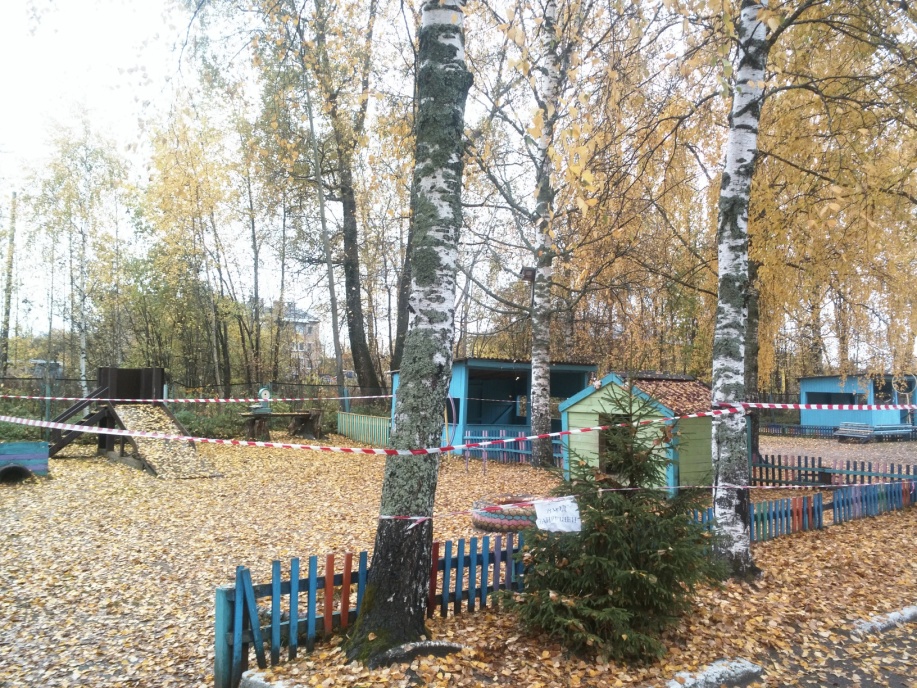 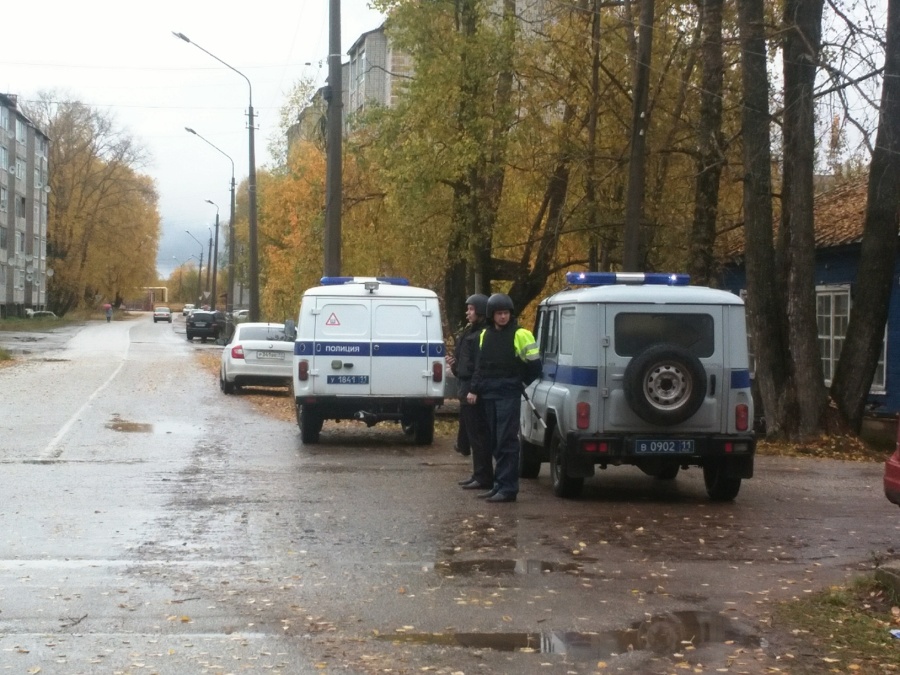 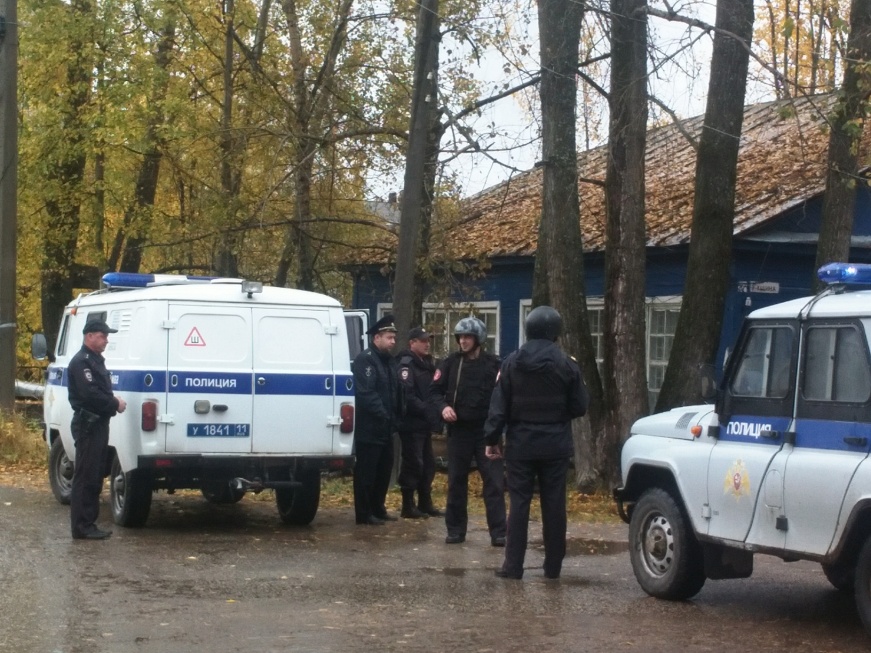 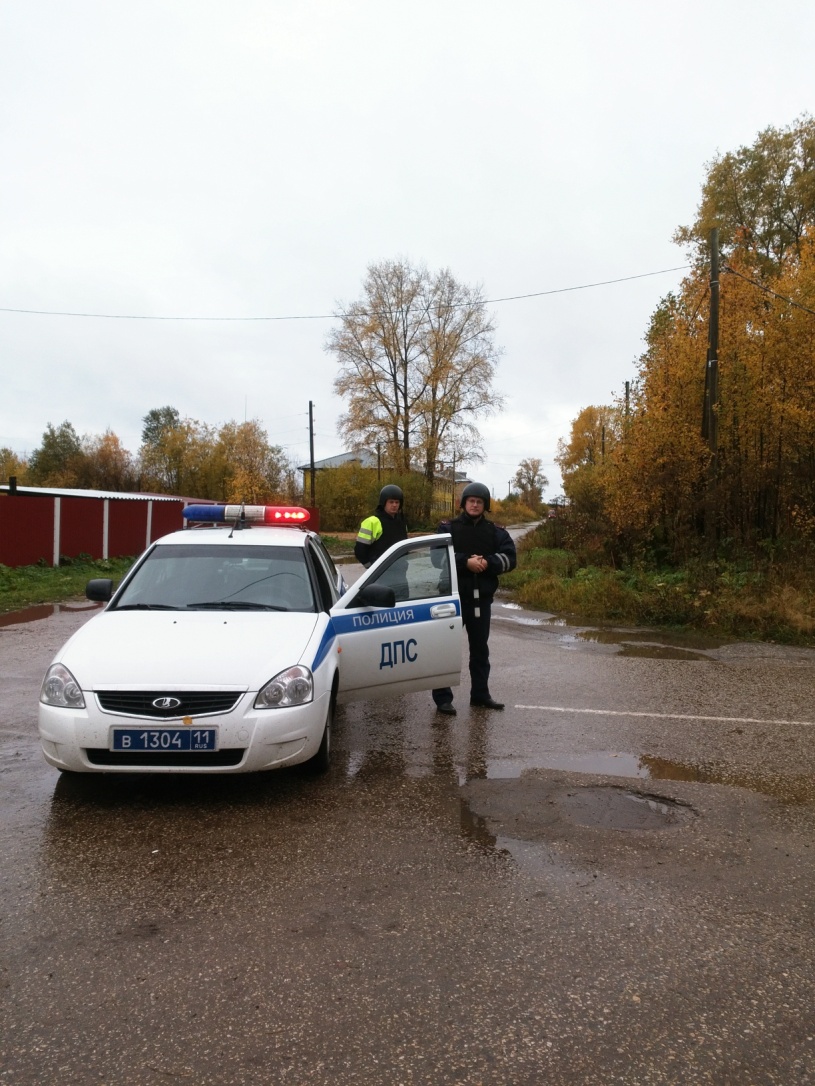 